 Geographical distribution of the snakes of IraqIsraa Nadhim Habeeb1          Nasrullah Rastegar-Pouyani21Local Environment Researches Center, University of Babylon, Iraq 2Department of Biology, Faculty of Science, Razi University, Kermanshah, IranCoresponding Author: mm_ha525@yahoo.com To cite this article :Habeeb, I. N. and Rastegar-Pouyani, N. Geographical distribution of the snakes of Iraq. Mesop. environ. j., 2016, Vol. 2, No.3, pp.67-77.Received Date: 10/4/2016,        Accepted Date: 6/5/2016,        Publishing Date: 15/5/2016This work is licensed under a Creative Commons Attribution-NonCommercial-NoDerivatives 4.0 International License.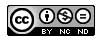 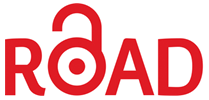 Abstract:In this research the distribution of snakes in Iraq were investigated,by reviewing the old and new data as well as carrying out field work and study of material in the Natural history Museum of Iraq, as well as, many departments and colleges in various universities are discussed. Further more, various relevant websites in the Internet that are interested with  snakes. The whole snake fauna of Iraq (non- venomous, semi –venomous and venomous snake) are considered in this study.In this study, collectively 6 families, 21 genera, and 38 species of the Iraqi snakes have been considered as follows:From non-venomous snakes: 4 families, 12 genera and 23 species; from semi-venomous snakes: 1 family, 3 genera and 7 species; and from venomous snakes: 2 families, 6 genera and 8 species of the snakes were venomous. During this study we found Indotyphlops braminus (Daudin, 1803) in southern regions of Iraq. It is likely that this tiny snake has been displaced via human agency from southern regions to the central regions of Iraq. Another tiny snake, Indotyphlops vermicularis (Merrem, 1820), was also found. This taxon is very close to the specimens collected from western Iran and northeastern Turkey. Eryx jaculus familiaris (Eichwald, 1831) was the only subspecies of this snake found in Iraq. Eryx jayakari (Boulenger, 1888), for the first time in Iraq in the desert Rumaila field in Basra region. Platyceps rogersi (Anderson, 1893) was a rare species in Iraq. It founds in the Rutba border town with Syria. Platyceps rhodorachis (Anderson, 1871) was recorded the first time in Sulaymaniyah. Hemorrhois ravergieri (Menetries, 1832) is one of the rarest species of snakes in Iraq, recorded for the first time in 1929 in the city of Mosul.  Spalerosophis microlepis (Jan, 1865) has been newly discovered in areas adjacent to the Zagros Mountains in Sulaimaniya in northern of Iraq and also another record from Erbil. Lytorhynchus diadema kennedyi (Schmidt, 1939) is a rare subspecies occurring in Iraq. Two male specimens found in Iraq for the first time in the city of Qaim border with Syria to the west of Iraq. Eirenis coronelloides (Jan, 1862) was also newly discovered in the northeastern regions of Iraq. Further, Zamenis hohenackeri (Strauch, 1873) is a new record of genus and species for the Iraqi herpetofauna. Subspecies Echis carinatus sochureki (Stemmler,1969) for the first time recorded from Iraq in Al-Basra province (southern Iraq).Since our knowledge on distribution of the snakes in Iraq is scarce, the main aimof this research is to to identify the diversity of snake in Iraq comprehensively  and describe their appropriate environments and their distribution. Keywords: Distribution; Non-Venomous, Semi–Venomous, Venomous Snake,  Iraq.Introduction        Iraq, being a west Asian country, lies in the Middle East region between 28°-37° north and 39°-48.6° east, bordered from the north by Turkey, from the east by Iran and from the west by Syria and Jordan and from the south by Kuwait, Saudi Arabia and Persian Gulf. Iraq is made up of ten different terrestrial eco-regions: Eastern Anatolian montane steppe, Tigris-Euphrates alluvial salt marsh, Arabian Desert and East Sahero-Arabian Xeric Shrublands, Mesopotamian Shrub Desert, Middle East Steppe, Zagros Mountains Forest Steppe, Eastern Mediterranean conifer-sclerophyllous-broadleaf forest, Red Sea Nubo-Sindian Tropical Desert and Semi-Desert, South Iran Nubo-Sindian desert and semi-desert and Persian Gulf desert and semi-desert [24]. Snakes are the second most species group of living reptiles, with over 2900 species. Snakes exhibit a diversity of shapes, sizes, and surface textures. This diversity in morphology reflects diverse behavioral, ecological, and physiological diversity. As a group, snakes eat a wide variety of prey, all are carnivores, and diets of many species are highly specialized. The early classification of snakes was based on extant species in museum collections. Consequently, classification was based entirely on external appearance [23].Material and MethodsWe have adopted the collection and search data and information about snakes existing in Iraq. The data were collected through field visits to the Natural History Museum of Iraq, as well as some faculties and departments in Iraqi universities, which have conduct some research on the field. We also collected data and information from previous and recent studies and books, as well as the internet and some websites that are interested in snakes.Statistical Analysis Family: TyphlopidaeGenus: Indotyphlops (Schneider, 1811)Indotyphlops braminus (Daudin, 1803)Synonyms: Typhlops Braminus (Dumeril & Bibron, 1844)Common names: Flowerpot SnakeDistribution: Basra [2]. Baghdad and Basrah [1].Genus: Xerotyphlops (Schneider, 1811)Xerotyphlops vermicularis (Merrem, 1820)                                                                               Synonym: Typhlops vermicularis (Merrem,1820)Common names: Eurasian Blind SnakeDistribution: Baghdad and Nasiriyah, both in 1929 [2]. Nasiriyah [3]. Halabja, Chemchamal (Sulaimaniya), Salahadin, Erbil, Kirkuk, Zala (Mosul), Duhok, Baghdad [1].Family: LeptotyphlopidaeGenus: Leptotypholops (Fitzinger, 1843)Leptotyphlops macrorhynchus (Jan, 1861)Synonym: Stenosoma (Ramphostoma) macrorhynchum (Jan,1860)Common names: Long nosed Worm SnakeDistribution: Faleya (Fallujah) and Euphrates, in 1929 Baghdad [3]. Halabja-(Sulaimaniya), Baquba, Kirkuk, Erbil, Baghdad, Falluja, kut, Nasriya, Amara [1].Family: BoidaeGenus: Eyrx (Daudin, 1803)Eryx jaculus (Linnaeus, 1758)Synonym: Eryx  jaculus (Reuss, 1834)Common names: Javelin Sand BoaDistribution: Basra, Sheik Saad, Amara, Shabia, Baghdad, Mesopotamia (1920), Nasiriyah [3]. Bisan valley and Daray Mar, Halabja, Sulaimaniya province [4]. Bahr Al-Najaf west and south-west of Holy Najaf City [5]. Dalmaj wetland is located 40 km east of Diwaniya city and 40 km southwest of Kut city [6].The subspecies Eryx jaculus familiaris (Eichwald, 1831) Sulamaniya [3], [7]. Basra, Sheik Saad, Shaiba, Amara, Nasiriyah, Baghdad, Hinaidi, Baquba, Mandali, and Sulaminia, Diwaniyah, and Mosul [2].Bahr Al-Najaf depression, Al-Najaf  E. jaculus (Linnaeus, 1758)  E. jaculus jaculus (Linnaeus, 1758) and E. jaculus familiaris Echwald, 1831,These specimens, which are tentatively regarded as Eryx cf. miliaris (Pallas, 1773) [8].Eryx jayakari (Boulenger, 1888)Synonym: Eryx jayakari (Boulenger, 1888)Common Names: Arabian Sand BoaDistribution: Rumaila desert 80 km, west of Basra [9].Family: ColubridaeGenus: Natrix (Laurenti, 1768)Natrix tessellata (Laurenti, 1768)Synonym: Coronella tessellata (Laurenti, 1768)Common names: Dice SnakeDistribution: Basra; Quelat Saleh, Amara, Sheik Saad, Haquicole on Euphrates near Hamar Lake, Faleya, Zobeya, Fao (Fallujah), and, Zobeya (zobeir). in (1928 and 1929) Baghdad, Nasiriyah, Nejaf, Tuz Khurmatu, Baquba, Mosul, Mandali, Beled Ruz, and Hinaidi [2], [10]. Balad Sinjar, Diana, Halfaya, Nasiriyah [3]. Near the Dialah Bridge, 10 km east of Baghdad [11]. Bisan valley and Daray Mar, Halabja, Sulaimaniya province in mountains of Hawraman [4]. Bahr Al-Najaf is a wetland to the west and south-west of Holy Najaf City [5]. Dalmaj wetland is located 40 km east of Diwaniya city and 40 km southwest of Kut city [6]. The dice snake Natrix tessellate tessellate (Laurenti, 1768) Baghdad [12], [13].Natrix natrix (Pallas, 1814)Synonym: Coluber Natrix (Linnaeus, 1758)Common names: European Grass SnakeDistribution: Baghdad [12], [13]. Dialah Bridge, 10 km east of Baghdad [11].Genus: Platyceps (Blyth, 1860)Platyceps najadum (Eichwald, 1831)Synonym: Tyria najadum (Eichwald, 1831)Common names: Slender Whip SnakeDistribution: Baghdad [10]. Baghdad and Balad Sinjar [3]. Baghdad and Baqubah [2].Platyceps ventromaculatus (Gray, 1834)Synonym: Coluber ventromaculatus (Gray, 1834)Common names: Hard wicke's Rat SnakeDistribution: Baghdad and Amara [15].  Basra, Sheik Saad, Esra's Tomb between Quarah and Amara, Shaiba, Faleya, Zobeya, Bagdad, Samash, Baquba, Baghdad, Nejaf, Diwaniyah, Hilla, and Tuz Khurmatu [10], [2]. Bahr Al-Najaf west and south-west of Holy Najaf City [5].Platyceps rhodorachis (Jan, 1865)Synonym: Zamenis rhodorachis (Jan, 1865)Common names: Wadi RacerDistribution: Diana from Erbil [3], [13].  Daraymars caves, 20 km north-east of Khormal, in the lowest zone of Hawraman mountain [16], [4].Platyceps rogersi (Anderson, 1893)Synonym: Coluber rogersi  (Flower, 1933)Common names: Rogers' Racer engDistribution: Rutba [3].Genus: Dolichophis (Gistel, 1868)Dolichophis jugularis (Linnaeus, 1758)Synonym: Coluber jugularis (Linnaeus, 1758)
Common names: Large Whip SnakeDistribution: Baghdad, Basra, Amara, Haqicole, and Faleya (Fallujah). In (1928 and 1929) Baqubah and Nasiriyah, Hinaidi area of Baghdad, Mosul, Nehjaf, Diwaniyah, Suq-Al-Shuq, and Deltawa [2]. Bisan valley and Daray Mar, Halabja, Sulaimaniya province [4]. Subspecies Dolichophis jugularis asianus (Boettger, 1880) Amara in Halfaya and three in Zakho [3].Genus: Hemorrhois (Boie, 1826)Hemorrhois ravergieri (Menetries, 1832)Synonym: Coluber Ravergieri (Menetries, 1832)
Common names: Spotted Wipe SnakeDistribution: Mosul [2]. Diana and Zakho [3].Genus: Spalerosophis (Jan, 1865)Spalerosophis diadema (Schlegel, 1837)Synonym: Coluber diadema (Schlegel, 1837)Common names: Diadem SnakeDistribution: Basra, Baghdad, Sheik Saad, Shaiba, Faleya, Zobeya, Nasiryah, Baquba [10]. In (1928 and 1929) Jebal Hamrin, Khaniqin, and Sulamainia. Baghdad, Baquba, and Khaniqin [2], [3], [17]. [9]. Bahr Al-Najaf south-west of Holy Najaf City [5]. Spalerosophis microlepis (Jan, 1865)Synonym: Spalerosophis microlepis (Jan, 1865)
Common names: Zebra SnakeDistribution: Village Bolle, north of Qala Deza, NW of Sulaymaniya. Sirin mountain, Kandel foot hill in Kurdistan of Iraq [17].Genus: Lytorhynchus (Peters, 1863)Lytorhynchus diadema (Dumeril & Bibron, 1854) Synonym: Heterodon diadema (Bibron & Dumeril, 1854)Common names: Crowned Leafnose SnakeDistribution: Shaiba, Faleya [10]. In Rutba [2]. And in Baghdad [3]. Rumaila desert 80 km, west of Basra [9]. And subspecies Lytorhynchus diadema mesopotamicus (Haas, 1952) 40 km west of Mosul [14], [7].Lytorhynchus diadema kennedyi (Schmidt, 1939)Synonym: Lytorhynchus kennedyi (Schmidt, 1939)
Common names: Kennedy's Leaf nose SnakeDistribution: Southwest of Iraq [7]. Al-Qaim, Anbar province in Iraq [9].Genus: Eirenis (Jan, 1863)
Eirenis persicus (Anderson, 1872)Synonym: Cyclophis persicus (Anderson, 1872)Common names: Dark-headed Dwarf RacerDistribution: Iraq (Erbil, Diyala, Dohuk, Kirkuk, Nineveh and Sulaimaniya Province [18].Eirenis collaris (Menetries, 1832)Synonym: Coluber collaris (Menetries, 1832)Common names: Collared Dwarf RacerDistribution: Baghdad. Sulamainia in 1928, Baqubah in June, 1929 [2]. Baghdad [10]. Tall Afar in Mosul [3].Eirenis coronella (Schlegel, 1837)Synonym: Calamaria coronella (Schlegel, 1837)Common names: The Syrian Dwarf snakeDistribution: Shaiba, Zobeya (Zobeir), and Faleya (Fallujah), And Rutba [2], [10]. Adult male, From Rutba in Iraq specimen Schmidt 1939 Eirenis coronella fraseri [3].Eirenis coronelloides (Jan, 1862)Synonym: Homalosoma coronelloides (Jan, 1862)
Common names: Not designated.Distribution: North of Erbil and Qaladeza NW of Sulaymaniya [17]. Eirenis decemlineata (Dumeril & Bibron, 1854)Synonym: Ablabes decem-lineatus (Bibron & Dumeril, 1854)
Common names: The lined dwarf snakeDistribution: near Sulamainia [2].Genus: Zamenis (Fitzinger, 1853)Zamenis hohenackeri (Strauch, 1873)Synonym: Coluber hohenackeri (Strauch, 1873)Common names: Transcaucasia Rat SnakeDistribution: Hawraman Mountain and in Erbil [16], [4].Genus: Telescopes (Wagler, 1830)Telescopus fallax (Fleischmann, 1831)Synonyms: Tarbophis fallax (FleIschmann, 1831)Common names: European cat snakeDistribution: Baghdad [10]. Baghdad and Mesopotamia, in 1928 and 1929 Baghdad and also in Mandali and Khaniqin [2]. But Khalaf said this is probably the species which is found in Iraq, instead of Telescopus fallax iberus [14].Telescopus tessellatus (Wall, 1908)	Synonyms: Tarbophis tessellatus (Wall, 1908)Common names: Soosan Tiger Snake	Distribution: Baghdad [3], [7]. Telescopus nigriceps (Ahl, 1924)Synonyms: Tarbophis nigriceps (Ahl, 1924)Common names: Black headed cat snakeDistribution: Central Mesopotamia Rutba and Baghdad  [7], [3].Genus: Malpolon (Fitzinger, 1826)Malpolon monspessulanus (Hermann, 1804)Synonyms: Coluber monspessulanus (Hermann, 1804)Common names: Montpellier SnakeDistribution: Baghdad [10]. In 1928 and 1929 Baghdad again (six of them), Tuz  Khurmatu, Mosul, and Suwara [2].Malpolon insignitus (Geoffroyde ST-Hilaire, 1809)Synonyms: Coelopeltis insignitus (Dumeril & Bibron, 1854)Common names: Eastern Montpellier SnakeDistribution: Malpolon monspessulana insignitus-Schmidt 1939 in Diana, Erbil, Zakho [3]. Bisan valley and Daray Mar, Halabja, Sulaimaniya [4]. And subspecies Malpolon insignitus fuscus (Fleischmann, 1831 at the foot of Hawraman Mountain and in Erbil  [16].Malpolon moilensis (Reuss, 1834)Synonyms: Coluber moilensis ( Reuss, 1834)Common names: Moila SnakeDistribution: Baghdad [3]. Sodom, Sheik Saad, and Shaiba [10], [2]. Rumaila desert 80 km, west of Basra [9]. And in Bahr Al-Najaf south-west of Holy Najaf City [5].Genus: Psammophis (Fitzinger, 1826) Psammophis schokari (Forsskal, 1775)Synonyms: Coluber schokari (Forskal, 1775)Common names: Schokari Sand RacerDistribution: Basra and Shaiba. In 1930 Rutba [2], [3]. Bahr Al-Najaf west and south-west of Holy Najaf City [5].Family: ViperidaeGenus: Macrovipera (Laurenti, 1768)Macrovipera lebetina (Linnaeus, 1758)
Synonyms: Coluber Lebetinus (Linnaeus, 1758)Common names: Levantine ViperDistribution:  Baghdad [10]. In 1928, 1929, and 1930 Sulamainiya, Mandali, Mosul, Baqubah, Jebel Hamrin, Quaragan, and Barzan on the Zab River. And depended Schmidt Macrovipera lebetina euphratica (Martin, 1893) found in Balad Sinjar [3]. Bisan valley and Daray Mar, Halabja-Sulaimaniya (Hawraman) Macrovipera lebetina obtuse (Dwinubsky, 1832), [4].Genus: Montivipera (Nilson, Tuniyev, Andrén, Orlov, Joger & Herrmann, 1999)Montivipera raddei (Boettger, 1890)Synonyms: Vipera raddei (Boettger, 1890)Common names: Caucasus ViperDistribution: Northeastern Iraq [7],[22], [20], [2] had reported on a snake bite of a "horned viper" a Dahuk, north of Mosul Montivipera raddei kurdistanica [7].Genus: Cerastes (Laurenti, 1768)Cerastes cerastes (Linnaeus, 1758)Synonyms: Cerastes cerastes (Linnaeus, 1758)Common names: Desert Horned ViperDistribution: In Basra and Shaiba from Iraq [10], [15], [2]. Rutba in 1930. In 1929 a fatal case of bite by a C. cornutus took place at Dohuk, north of Mosul, Baghdad [2]. Rumala desert 80 km, west of Basra, south of Iraq [9]. Bahr Al-Najaf of Holy Najaf [5].Genus: Echis (Merrem, 1820)Echis carinatus (Schneider, 1801)Synonyms: Pseudoboa carinata (Schneider, 1801)Common names: Saw-scaled Viper Distribution: Imam Hamza, Diwaniyah area, in 1923, 1924 [2]. Said Dakheel near AL-Nsiriyah, southern Iraq [11]. In December 2014 during AL-Basra province (southern Iraq), the Shat Al-Arab of Basra city, Kut al Kawam [19].Genus: Pseudocerastes (Boulenger, 1896)Pseudocerastes fieldi (Schmidt, 1930)Synonyms: Pseudocerastes fieldi (Schmidt, 1930)Common names: Field's Horned ViperDistribution: Southwestern Iraq from the Euphrates river (northwestern Iraq) [7].Pseudocerastes persicus (Dumeril, Bibron & Dumerril, 1854)Synonyms: Cerastes persicus (Dumeril, Bibron & Dumeril, 1854)Common names: Perisan Horned ViperDistribution: North of  Iraq [21],  [7]. Family: ElapidaeGenus: Walterinnesia (Lataste, 1887)Walterinnesia morgani (Mocquard, 1905)Synonyms: Naja morgani (Mocquard, 1905)Common names: The hoodless cobraDistribution: Shaiba and Mesopotamia [10]. In 1928, 1929, and 1930, Mosul, Baqubah, Mandali, and Rutba [2]. Walterinnesia aegyptia (Lataste, 1887)Synonyms: Walterinnesia aegyptia (Lataste, 1887)Common names: Desert CobraDistribution: only the Mosul record of [2], [20].  Results and DiscussionThrough researched and collected information we find snakes six families, twenty one genera, and thirty eight species in Iraq. Four families, twelve genera and twenty three species are non-venomous snakes. And one family, three genera and seven species are semi-venomous snakes. Two families, six genera and eight species of the snakes are venomous. Table 1: Distribution of snakes in Iraq          Family Typhlopide has two genera in Iraq: Indotyphlops and Xerotyphlops. This genus has two species; the first one is Indotyphlops braminus (Daudin, 1803). The previous references such as Khalaf [14], Corkill [2], Boulenger [10], show that this snake is only found in Basra, south of Iraq, but recent refrences like Afrasiab & Ali [1] show that it is not only found in Basra, but also in Baghdad, middle of Iraq. This snake is lazy and inactive. Approximately, it can extent its range about 600 km within 50 years. We believe that they emereged in Baghdad, the middle of Iraq, because humans transformed them from Basra through soil and plants.           The species of Eryx jaculus (Linnaeus, 1758) has two subspecies: Eryx jaculus jaculus (Linnaeus, 1758) and Eryx jaculus familiaris (Eichwald, 1831). Khalaf [14], the previous refrence, believes that Eryx jaculus familiaris (Eichwald, 1831) is the only subspecies found in Iraq.          Eryx jayakari (Boulenger, 1888) is Widespread on the Arabian Peninsula from Kuwait, and Jazan, and recorded from Iran in Khuzestan, Bushahr, and Kerman Province (west of Sirjan) and is probably present in all active dunes within this area. It is a common species in Saudi Arabia. It is very common in Kuwait acoording to Latifi [25] Leviton et al., [7], and Masood [26]. Afrasiab & Ali [9] found this species for the first time in the south of Iraq in the Rumaila desert in Basra. This snake is very common in Iraq's neighboring countries such as the desserts of Saudi Arabia and Kuwait and come to Iraq by sand and soft soils [25].           Platyceps rogersi (Anderson, 1893) this is not a common species in Iraq. According to Schmidt [3]  it was found in the Rutba, the border town with Syria. This snake is common in Syria and Palestine and might have sneaked into Iraq across the border and perhaps currently exists in that region as its habitats are deserts and dry lands. All recent studies represent that species does not exist now.          P. rhodorachis (Anderson, 1871) was first introduced by Afrasiab & Mohamad, [16]  in Sulaymaniya.Hemorrhois ravergieri (Menetries, 1832) is one of the rare species in Iraq. It is first recorded in 1929 in the city of Mosul. According to Corkill [2]  no other case is reported until 1939 in the cities of Dohuk and Erbil.         Spalerosophis microlepis (Jan, 1865). This species is endemic to eastern and central Iran. But According to Afrasiab & Mohamad [17]  it has been newly discovered in areas adjacent to the Zagros Mountainsin Sulaimaniya in northern Iraq in Erbil. Additional surveys are needed to determine if the species is present in another area Iraq. Perhaps after a period of time it may also be an endemic species in Iraq.          Lytorhynchus diadema kennedyi [3] is rare subspecies in Iraq since only two male specimens have been found in Iraq for the first time in the city of Qaim, border with Syria to the west of Iraq, according to Afrasib & Ali [9]. It is widespread in Syria and Jordan and may have come to Iraq from these places.Eirenis coronelloides (Jan, 1862) this species is newly discovered in the northeast of Iraq according to Afrasiab & Mohamad [17].Genus: Zamenis (Fitzinger, 1853),Zamenis hohenackeri (Strauch, 1873) The specimen, according to Afrasiab & Mohamad [16], has a genus and species newely in Iraq.        Echis carinatus (Schneider, 1801). It has been recorded in previous references by Corkill [2]  in Dwaniyah area in the middle of Iraq until 2011 and no other examples are recorded. Even Afrasiab et al., [11] collected two specimens from the village of Said Dakheel near Al-Nasiriyah province, southern Iraq. In 2011, a dry winter together with late rains at the end of a hot April (possibly the impact of global warming and changing of the climate) caused an increase of humidity and, as a consequence, obviously mass reproduction of Echis at Said Dakheel. This is also confirmed by Rhadi et al. [19] who found this snake in AL-Basra province (southern Iraq).References[1] Afrasiab and Ali, H. A. Notes on scolecophidians (Blind snakes) reptilian- serpents, of Iraq. Bull. Iraq nat. Hist. Mus. Vol.8.No.4, pp:3-39. 1996.[2] Corkill, N. L. Snakes and snake bite in Iraq. Baillière, Tindall and Cox., London. 1932.[3] Schmidt, K. P. Reptiles and amphibians from southwestern Asia. Field Museum of Natural History. 1939.[4] Afrasiab, S. R., Mohammad, M. K., Ali, H. H., Al-Moussawi, A. A., & Al-Rasul, M. S. A. Hawraman lowest zone, Kurdistan Province north east of Iraq. Bull. Iraq nat. Hist. Mus, Vol.12. No.4, pp:7-34. 2013.[5] Mohammad, M. K., Ali, H. H., Ali, B. A., Hadi, A. M., & Al-Muadham, B. The biodiversity of Bahr AL-Najaf depression, AL-Najaf AL-Ashraf Province. Bull. Iraq nat. Hist. Mus, Vol.12.No. 3. Pp: 21-30. 2013.[6] Mohammad K. M. The current status of the vertebrate diversity in Al-Dalmaj marsh, Al-Diwaniya Province. Bull. Iraq Nat. Hist. Mus. Vol. 13. No.1.pp: 5-14 . 2014.[7] Leviton, A. E., Anderson, S. C., Adler, K., & Minton, S. A. Handbook to Middle East amphibians and reptiles. , pp:78-118. 1992.[8] Rhadi, F. A., Rastegar-Pouyani, N., & Ghaleb Mohammed, R., Karamiani, R. Taxonomic status of sand boas of the genus Eryx (Daudin, 1803) (Serpentes: Boidae) in Bahr Al-Najaf Depression, Al-Najaf Province, Iraq. Iranian Journal of Animal Biosystematics, Vol.11. No.1. 2015.[9] Afrasiab, S. R., & Ali, H. A. Report on a collection of reptiles from Rumaila desert, south of Iraq. Bulletin of the Iraq Natural History Museum,Vol. 8.No.2, pp: 65-73. 1989.[10] Boulenger, G. A. A list of snakes from Mesopotamia. J. Bombay nat. Hist. Soc. 27, pp: 347-350. 1920.[11]  Afrasiab S. R. Snake species new or rare to the herpetofauna of Iraq, short note, Herpetozoa.Vol. 24 . 2012.[12] Al-Moussawi, A. A. First record in Iraq of Tanqua anomala (Linstow, 1904) from the Dice snake, Natrix tessellate tessellate (Laurenti, 1768). Bull. Iraq Nat. Hist. Mus, Vol.11. No.1, Pp.27-38. 2010.[13] Al-Moussawi, A. A. Incidence of Telorchis assula (Dujardin, 1845) (Digenea: Telorchiidae) in two Colubrid snakes in Baghdad city, Central Iraq. 2015.[14] Khalaf, K. T. Reptiles of Iraq: with some notes on the amphibians. Ar-Rabitta Press. 1959. [15] Procter, J. B. Further lizards and snakes from Persia and Mesopotamia. Journ Bombay Nat Hist Soc, 28, pp: 251-253. 1921.[16] Afrasiab, S. R., and  Mohamad, S. I. First record of the Rat Snake, Zamenis hohenackeri (Strauch, 1873), from north-eastern Iraq with notes on other colubrid snakes: (Reptilia: Colubridae). Zoology in the Middle East, Vol.54, No.1, pp:19-22.[17] Afrasiab, S. R., & Mohamad, S. I.  New records of snakes from Iraq (Reptilia: Colubridae). Zoology in the Middle East, Vol.60. No. 1, pp: 92-94. 2011.[18] Mahlow, K., Tillack, F., Schmidtler, J. F., and  Müller, J. An annotated checklist, description and key to the dwarf snakes of the genus Eirenis Jan, 1863 (Reptilia: Squamata: Colubridae), with special emphasis on the dentition.Vertebrate Zoology,Vol. 63.No.1, pp: 41-85. 2013.[19] Rhadi, F. A., Rastegar-Pouyani, N., Karamiani, R., and  Mohammed, R. G. First record and range extension of Saw Scaled Vper, Echis carinatus sochureki Stemmler, 1969 (Squamata: Viperidae), from AL-Basra, Southern Iraq. Amphibian and Reptile Conservation, Vol.9,No.2, pp: 6-9. 2015.[20] Reed, C. A., and  Marx, H. A herpetological collection from northeastern Iraq. Transactions of the Kansas Academy of Science (1903), pp:91-122. 1959.[21] Disi, A. Amphibians and reptiles of the Hashemite Kingdom of Jordan: an atlas and field guide,Vol. 9. 2001. [22] Nilson G, C.The Mountain Vipers of the Middle East - The Vipera xanthina complex (Reptilia, Viperidae). Bonner Zoologische Monographien 20: Zoologisches For schungs in stitutund Museum Alexander Koenig, Bonn. 1986.[23] Vitt, L. J., and  Caldwell, J. P. Herpetology: an introductory biology of amphibians and reptiles. Academic Press. pp: 555-575. 2013. [24] Bachmann, A., Chappell, B., Elliott, N. and Matti, N. Key Biodiversity Survey of Iraq, 2010 Site Review. Nature Iraq Report No. 03, pp: 100. 2011.[25] Latifi, M., & Leviton, A. E. The snakes of Iran. Society for the Study of Amphibians and Reptiles. Contributions to Herpetology, Vol.7, pp: 64-31. 1991.[26] Masood 1 & 2, M. F. Ecological distribution of snakes' fauna of Jazan region of Saudi Arabia. 2012.Family/SubfamilySpecies   Distribution in Iraq TyphlopidaeIndotyphlops braminusBasra, BaghdadTyphlopidaeXeroyphlops vermicularisBaghdad, Nasiriyah, Halabja, Sulaimainiya, Salahadin, Erbil, Kirkuk, Mosul, DuhokLeptotyphlopidaeLeptotyphlops macrorhynchusFallujah, Baqubah, Nasiriyah, Halabja, Kirkuk, Erbil, kut,  AmaraBoidaeEryx jayakariBasraBoidaeEryx jaculusBasra, Amara, Baghdad, Nasiriyah, Halabja, Sulaimainiya, Al-Najaf, Erbil, Kut, Baquba, Mandali, Diwaniyah, MosulBoidaeEryx cf. miliaris Al-NajafColuberidaeNatrix tessellataBasra, Amara, Fallujah, Fao, Baghdad, Nasiriyah, Al-Nejaf, Tuz Khurmatu, Baquba, Mosul, Mandali, Beled Ruz, and Hinaidi (Hilla), Erbil, Halabja, Sulaimainiya, DiwaniyaColuberidaeNatrix natrixBaghdadColuberidaePlatyceps najadumBaghdad, Balad Sinjar (Mosul), BaqubahColuberidaePlatyceps ventromaculatusBaghdad, Amara, Basra, Fallujah, Baquba, Nasiriya, Kish (Hilla), Fao, Diwaniya, Al-Nejaf, Tuz Khurmatu (Salahldin)ColuberidaePlatyceps rhodorachisHalabja, Sulaimainiya, ErbilColuberidaePlatyceps rogersiRutbaColuberidaeDolichophis jugularisBaghdad, Basra, Amara,Fallujah, Baqubah, Nasiriyah, Hinaidi (Hilla), Mosul, Al-Nejaf, Halabja, Sulaimaniya, Erbil, ZakhoColuberidaeHemorrhois ravergieriMosul, Zakho, ErbilColuberidaeSpalerosophisdiademaBasra, Baghdad, Nasiryah, Baquba, Fallujah, Zobeir, Khalideah (Anbar), Sulamainiya, Al-NajafColuberidaeSpalerosophis microlepisSulaymanyahColuberidaeLytorhynchus diademaAl-Qaim, Rutba (Anbar), Basra, Fallujah, Baghdad, MosulColuberidaeEirenis persicusErbil, Diyala, Dohuk, Kirkuk, Nineveh and SulaimainiyaColuberidaeEirenis collarisBaghdad, Tall Afar (Mosul), Sulaimainiya, Baqubah ColuberidaeEirenis coronellaFallujah, Zobeir, Rutba (Anbar), Shaiba (Basra)ColuberidaeEirenis coronelloidesSulaymainiya, ErbilColuberidaeEirenis decemlineataSulamainiya, Diana (Erbil)ColuberidaeZamenis hohenackeriHalabjah, ErbilColuberidaeTelescopus fallaxBaghdad, Mandali, KhaniqinColuberidaeTelescopus tessellatus Baghdad and Tigris-Euphrates areaColuberidaeTelescopus nigricepsRutba, BaghdadColuberidaePsammophis schokariAmara, Rutba,Basra, Al-NajafColuberidaeMalpolon monspessulanusBaghdad, Tuz Khurmatu (Salahldin), Mosul  ColuberidaeMalpolon insignitusHalabja, Sulaimaniya, Erbil, ZakhoColuberidaeMalpolon  moilensisBaghdad, Basra, Sodom, Sheik Saad, Al-Najaf ViperidaeMacrovipera lebetinaBaghdad, Sulamainia, Mandali, Mosul, Baqubah, Jebel Hamrin, HalabjahViperidaeMontivipera raddei kurdistanicaDahukViperidaeCerastes cerastesRutba, Basra, Al-Najaf, DahukViperidaeEchis carinatusDiwaniyah, Nsiriyah, BasraViperidaePseudocerastes persicusNorth IraqViperidaePseudocerastes s fieldiNorthwestern IraqElapidaeWalterinnesia morganiMosul, Baqubah, Mandali, Rutba, BasraElapidaeWalterinnesia aegyptiaMosul